Postado em 12 de Fevereiro de 2019 - 17:25 - Lida 493 vezesAluna será indenizada por desrespeito à liberdade religiosa em escola públicaProfessora realizava orações e anotação de versículos em sala.Fonte: TJSPComentários: (0)Reprodução: pixabay.com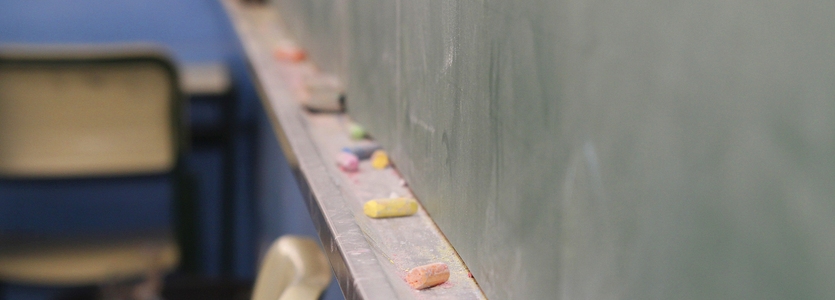 A 5ª Câmara de Direito Público do Tribunal de Justiça de São Paulo condenou o Estado a indenizar por danos morais aluna que foi obrigada a rezar em sala de aula e a anotar versículos da Bíblia, mesmo sendo de outra denominação religiosa. O valor da indenização foi arbitrado em R$ 8 mil.Consta nos autos que a aluna frequentava o 3º ano do ensino fundamental em escola pública estadual de Campinas quando a professora, com o conhecimento da direção e da coordenação, iniciou a prática de interromper as atividades para oração coletiva. A mãe da criança, que a representou no processo, afirmou que a filha sofreu danos psicológicos, pois foi alvo de bullying ao se recusar a participar da oração, já que ela e sua família são candomblecistas.Para a relatora da apelação, desembargadora Maria Laura Tavares, o pedido de indenização é procedente, pois “o Estado, especialmente a instituição de ensino pública, não deve promover uma determinada religião ou vertente religiosa de forma institucional e não facultativa, ainda que não oficialmente, notadamente quando aqueles que optam por não rezar ou não se sentem representados tenham que se submeter à prática da oração, o que pode ocasionar em segregações religiosas, separatismos, discórdias e preconceitos”.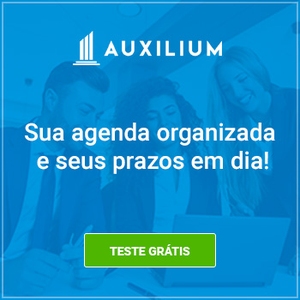 “Agrava a situação, ainda, que a imposição de determinada vertente religiosa em aulas sem cunho religioso, ocorre em salas do ensino fundamental, com crianças tem entre 6 e 14 anos de idade. A escola pública não deve obrigar que crianças permaneçam em ambientes religiosos com os quais não se identificam ou compactuam”, escreveu a magistrada em sua decisão. “O desrespeito à liberdade religiosa e a imposição de prática de cunho religioso de forma institucional e obrigatória em instituição de ensino pública, violam o direito da personalidade das autoras, notadamente quanto à liberdade de pensamento, identidade pessoal e familiar.”A docente também foi processada pela família, mas, segundo a relatora, o entendimento do Supremo Tribunal Federal é de que o Estado responde objetivamente pelos danos causados por seus agentes.  Segundo a desembargadora, cabe à Administração Pública “apurar eventual culpa ou dolo do referido agente público pelos danos causados ao particular e, se o caso, cobrar em regresso o devido ressarcimento”.O julgamento teve a participação dos desembargadores Fermino Magnani Filho e Francisco Bianco. A decisão foi unânime.Palavras-chave: Indenização Danos Morais Religião Liberdade